ROTUTARKASTAJA JA -TUOMARIKOULUTUS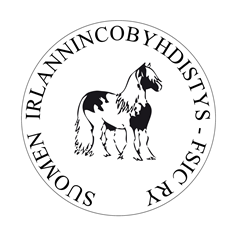 RotutarkastajaToimintavaltuudet: Saa itsenäisesti tehdä rotutarkastuksia rekisteröintejä varten.Vaadittava osaaminen:·         Rotumääritelmän tarkka tunteminen.·         Riittävä perehtyneisyys rotumääritelmän ja fenotyypin vastaavuuksien arvioimiseen.·         Arviointiskaalan hallitseminen.·         Arviointikaavakkeen hallinta.Harjoittelu: Kantakirjan arviointimateriaaliin perehtyminen.Rotutarkastajan näyttöön vaadittava osaaminen voi kertyä aktiivisen näyttely-, kasvatus- ja/tai rotuharrastuksen kautta. Rotutarkastaja-kokelaan tulee osallistua vähintään yhden näyttelyn kehätyöskentelyn seuraamiseen. Tässä yhteydessä on mahdollisuus arvioituttaa valmius näytön antamiseen.Suoritustapa ja arviointi, näyttövalmiuden arviointi (näyttelyn kehätuomarilta) ja erikseen sovittavalla näytöllä osoitettu osaaminen. Näytön ottaa vastaan vähintään kaksi II-tason tuomaria. Arvioidaan hyväksytty/ei hyväksytty. Kokeen voi uusia enintään kerran.Hakeminen: rotutarkastaja-kokelaaksi haetaan lomakkeella. Hakemus osoitetaan kantakirjan johtokunnalle, joka arvioi kokelaan soveltuvuuden. Avoin haku.Rotutuomari, II-tasoToimintavaltuudet: •Saa itsenäisesti tehdä rotutarkastuksia rekisteröintejä varten.•Saa toimia varsinaisena näyttelytuomarina tamma ja varsaluokissa•Saa toimia sivutuomarina oriluokissa.Vaadittava osaaminen:•Rotumääritelmän tarkka tunteminen.•Jalostusohjesäännön tarkka tunteminen.•Riittävä perehtyneisyys rotumääritelmän ja fenotyypin vastaavuuksien arvioimiseen jalostuksen kannalta.•Riittävä hevosen liikemekaniikan tunteminen.•Rodun liikemekaniikan erityispiirteiden tunteminen.•Jalostukseen liittyvien kantakirjan linjausten tunteminen.•Arviointiskaalan hallitseminen.•Arviointikaavakkeen hallinta.•Riittävä englannin kielen taito ja terminologian tunteminen.•Asiakaspalveluhenkinen asenneHarjoittelu: Kantakirjan koulutusmateriaaliin perehtyminen.Kantakirjan järjestämään tuomarikoulutukseen osallistuminen.2 tuomaria, joita toisella on I-tason pätevyys. Arvioidaan hyväksytty/ei hyväksytty. Kokeen voi uusia enintään kerran.Hakeminen: rotutuomari-kokelaaksi haetaan lomakkeella. Hakemus osoitetaan kantakirjan johtokunnalle, joka arvioi kokelaan soveltuvuuden. Avoin haku.Kaikkien tasojen harjoittelu koostuu kirjallisesta materiaalista, itsenäisestä opiskelemisesta, tuomarikoulutukseen osallistumisesta ja näyttelyjen seuraamisesta. Koulutuksia järjestetään vähintään joka toinen vuosi joko näyttelyjen yhteydessä tai erillisinä tapahtumina. Kouluttautuminen tapahtuu pääsääntöisesti kokelaan omalla kustannuksella. Hyväksytyille kokelaille kantakirjan tarjoama materiaali ja koulutustapahtumat ovat ilmaisia, matkat ja koulutusten aikaisen ylläpidon kokelas maksaa itse. Suomen Irlannincboyhdistys – FSIC ry